 & 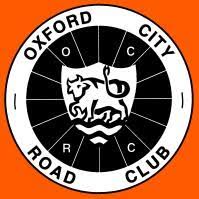 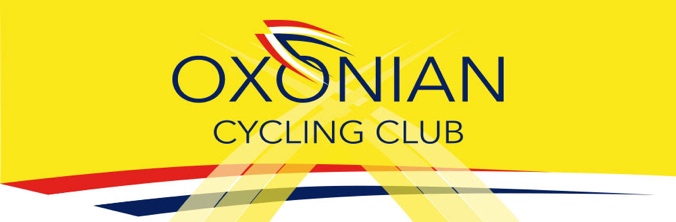 OPEN 10 MILE TIME TRIALFor the Tom Pearce Memorial TrophyON SUNDAY July 23rd 2023, STARTING AT 08:30 HOURSHEADQUARTERS Southmoor Village HallDraycott Rd, Southmoor, Abingdon OX13 5BY
IMPORTANT DIFFERENT HQ FROM LAST YEAR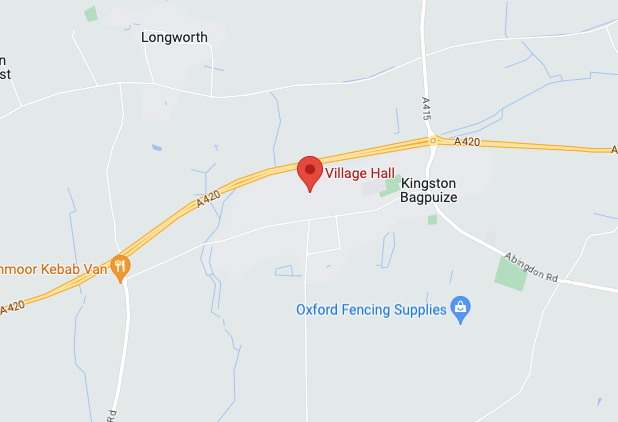 PRIZES AND TROPHIESThis year we have a bumper prize list, thanks particularly to the John and the Oxford City team.TROPHIES     The Tom Pearce Memorial Trophy (Oxonian) will be presented to the fastest on Scratch and the fastest Woman to allow photos to be taken, and it will subsequently be inscribed with both names.  An Oxford City Road Club permanent trophy will be presented to the fastest rider, and the runner-up, by Ian Dow.OCRC PRIZE LISTFastest rider -                                   £25 voucherFastest Female rider                       £25 voucherFastest team of 3 riders                  £25 voucher (each)Fastest tandem                                £25 voucher (each)10th place                                         £25 voucher20th place                                         £25 voucherLantern Rouge (last place)             £25 voucherPrize vouchers kindly donated by Beeline Bicycles, Oxford. Vouchers are redeemable online, or in person at the shop. Prize vouchers will be given out at the HQ. No vouchers will be posted.OXONIAN PRIZE LIST                                                                                                                                                                                                       Scratch		1st   £15	      2nd      £10               3rd     £5                                                                                                                                                                           Vets on Std 		1st   £15	      2nd      £10               3rd     £5                                                                                                                                                                               Women		1st   £15	      2nd      £10               3rd     £5Cycling Time Trials recommends the use of hard shell helmets in time trials. This event is run for and on behalf of Cycling Time Trials under their Rules and Regulations.                                                                                                                                                                                                Organisers :   (Oxonian) Matthew Robson	matthew.robson@oxoniancc.co.uk52 Hazeldene Close, Eynsham, OxfordshireMob.  07940 807186 (OCRC) John French johnfrench25@hotmail.com and (OCRC) Keith WilliamsTime Keepers: Howard Waller (OCRC) and Patrick Smith (Oxonian)There will be no pusher-off at the start.The HQ will be open from 07:30 am where you will need to sign on and collect your race number.  Results will be published online as soon as possible after the event, and live at https://results.bike  See our Facebook page for result announcements: https://www.facebook.com/groups/206327322910287 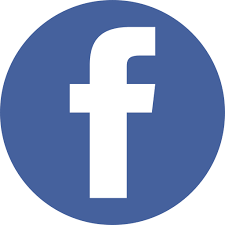 Also Remember:You must use a working front and rear light.You must sign back in and return your number after you have finished.Remember that your safety is your first priority and not your performance.Give priority to traffic from your right when negotiating roundabouts and signal clearly to other road users.Have a good, safe race.Course Details:  H10/17R - A420 Kingston Bagpuize  to Tubney Wood and return: map here https://www.londonwestdc.co.uk/h10-17r Give priority to traffic from your right when negotiating roundabouts, do not go over the dashed line at Southmoor roundabout if vehicles are approaching and signal clearly to other road users.GETTING TO THE START (allow >15 minutes, total distance 3 miles)                                                                                                                                                                                           There are several routes to the start, which is at the junction of Hinton Road and the A420.  The simplest is to turn right from the village hall, right again along Faringdon Road and then right at the roundabout.  Carefully cross the A420 onto Pine Woods Road.  At the top of Pine Woods Road turn left and proceed to the start. RETURNING FROM THE FINISHAfter finishing take the first left off the dual carriageway, and then left at the roundabout back towards Kingstone Bagpuize.  The village hall is at the left turn to the coop.Remember that your first priority is your safety and not your performance.Note: Pete Oliver and Chris Edginton are riding twice, this is not a typo.OS RefDescriptionDist371975START at the corner of the lane from Hinton Waldrist about 5 yards south of the "Give Way" signs and in line with the north edge of the metal manhole cover in the centre of the lane. Bear left along the slip road to join the A420 eastbound. (Great care when joining A420 and give way to traffic from the right.)0407986Proceed eastwards along A420 onto the dual carriageway by-pass and continue to the roundabout with theA415, (Care of traffic crossing on A415) Take the second exit to continue straight on along A420 after the by-pass towards the next dual carriageway section in Tubney Wood2.428451007On approaching the Tubney Wood roundabout with the A338 look behind, signal and move into the outside lane (Care) to TURN around the roundabout and take the third exit to return westwards on A4205.660407986Continue to the Kingston Bagpuize by-pass and on to the roundabout with the A415 (Care of crossing traffic) and take the second exit to remain on the A4208.899389980FINISH, still on the A420 dual carriageway bypass, beside the first drain in the layby, 29 yards west of and beyond the large sign at the extreme eastern end for the crossroads to Charney Basset and Longworth, 70 yds east of the footpath steps in the middle of the layby and 537 yds short of crossroads10.000